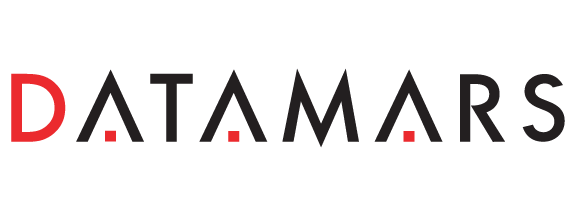 DATAMARS Announces Acquisition of Animal Identification Division of DemaplastAbout Datamars
Datamars is a leading global supplier of high performance RFID-based solutions. Founded in 1988, the company has developed a broad range of identification solutions based on RFID transponders, readers and antennas and is currently market leader in the textile and animal identification markets. Fully integrated product portfolios, technological innovation and a profound understanding of customer requirements have earned Datamars a reputation for quality and performance worldwide. As an RFID manufacturing company, Datamars works with strong partners and has developed a worldwide distribution network in each of its target markets. Datamars employs around 350 employees globally with offices in Europe, Asia, and the Americas.About Demaplast
Founded in 1965, Demaplast Srl produces a vast range of items which are sold in over 50 countries around the world. Headquartered in Pianello (PC), Italy, Demaplast is specialized in the injection of plastic material. In addition to the ear tags for the animal identification, Demaplast produces veterinary items and vaccination equipment, such as syringes, vaccinators, drenching guns, needles, palpation gloves and disposable clothing as well as seals for the traceability of food.